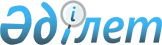 Об установлении публичного сервитута Акционерному обществу "Sozak Oil and Gas"Постановление акимата Созакского района Туркестанской области от 2 октября 2023 года № 251
      В соответствии с подпунктом 1-1 статьи 17 и статьей 69 "Земельного кодекса" Республики Казасхтан от 20 июня 2003 года № 442, статьями 31, 37 Закона Республики Казахстан от 23 января 2001 года № 148 "О местном государственном управлении и самоуправлении в Республики Казахстан", согласно к письму № 003/152 от 06.09.2023 года генерального директора Акционерного общества "Sozak Oil and Gas" Лю Вей, акимат Созакского района ПОСТАНОВЛЯЕТ:
      1. Установить до 15 октября 2023 года сервитут АО "Sozak Oil and Gas" на праве краткосрочного временного пользования для проведения разведочных работ всего-5 гектаров с территории Созакского района.
      2. Рекомендовать оплатить сервитут на арендованный земельный участок в сроки, указанные в договоре о временном землепользовании, в соответствии с Кодексом Республики Казахстан от 25 декабря 2017 года "О налогах и других обязательных платежах в бюджет (Налоговый кодекс)". Рекомендовать заключить договор не позднее 10 дней.
      3. Контроль за исполнением настоящего постановления возложить на заместителя акима района А.Сатыбалды.
					© 2012. РГП на ПХВ «Институт законодательства и правовой информации Республики Казахстан» Министерства юстиции Республики Казахстан
				
      Аким Созакского района

М.Турысбеков
